1. pielikums 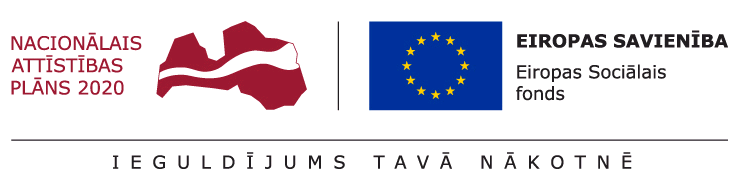 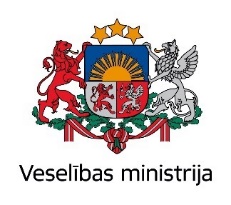 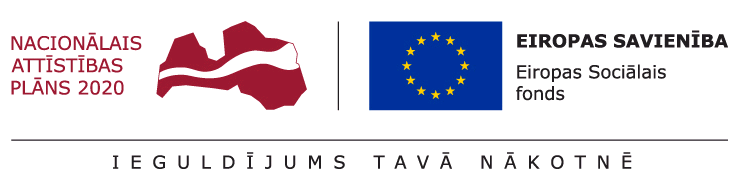 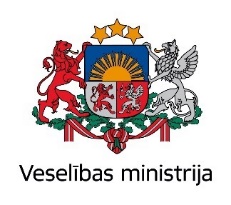 ESF projekts “Ārstniecības un ārstniecības atbalsta personāla pieejamības uzlabošana ārpus Rīgas” Nr. 9.2.5.0/17/I/001PRETENDENTA PIETEIKUMS: ĀRSTAM/ZOBĀRSTAMPretendents pretendē uz šādām kompensācijām (atzīmēt vienu: līdz 6 vai 24 mēnešiem): līdz 6 mēnešiem  ikmēneša uzturēšanās izmaksu kompensācija (EUR 200: 1.-6.mēn.)   līdz 24 mēnešiem (atzīmēt izvēlēto kompensācijas veidu, vienu vai vairākus) vienreizēja kompensācija par darbu reģionos (ārstniecības personas piecu zemāko mēnešalgu apmērā atbilstoši amatu kvalifikācijas kategorijai)  vienreizēja papildu kompensācija par darbu reģionos  par katru ģimenes locekli (ārstniecības personas vienas zemākās mēnešalgas algas apmērā atbilstoši amatu kvalifikācijas kategorijai ) par laulāto; par bērnu/-iem līdz 18 gadu vecumam (skaits:______); par citu apgādībā esošu personu (izņemot bērni līdz 18 gadu vecumam) (EDS reģistrētas apgādībā esošas personas) (skaits:______). ikmēneša uzturēšanās izmaksu kompensācija (EUR 200: 1.-12.mēn. 100% - EUR 200; 13.-18.mēn. 70% - EUR 140; 19.-24.mēn. 30% - EUR 60 apmērā) 2. Atbalstāmā ārstniecības iestāde un adrese, kur strādāšu pēc kompensācijas saņemšanas: ________________________________________________________________Piezīmes:3. Apliecinu, ka 2017.gada 24.martā neesmu strādājis/-usi noteiktajā atbalstāmajā specialitātē atbalstāmajā iestādē:  jā.4. Apliecinu, ka kompensācijas saņemšanas brīdī nebūšu sasniedzis pensijas vecumu:  jā.5. Apliecinu, ka man ir noslēgts darba līgums par stacionāro veselības aprūpes pakalpojumu sniegšanu, kas var ietvert arī ambulatoros veselības aprūpes pakalpojumus (izņemot ģimenes ārstu, zobārstu, psihiatru, bērnu psihiatru, kas strādās ambulatorajā praksē psihiatrijā, un ārstu, kas strādās sociālās aprūpes un sociālās rehabilitācijas institūcijā, NMPD, VTMEC vai VAC struktūrvienībā) jā; Esmu ģimenes ārsts,  psihiatrs/bērnu psihiatrs, kas strādās ambulatorajā praksē psihiatrijā vai ārsts, kas strādās sociālās aprūpes un sociālās rehabilitācijas institūcijā, NMPD, VTMEC vai VAC struktūrvienībā; Esmu zobārsts un man ir noslēgts darba līgums vai līgums ar Nacionālo veselības dienestu par valsts apmaksāto zobārstniecības pakalpojumu sniegšanu Nacionālā veselības dienesta noteiktajā apjomā;6. Apliecinu, ka Es un mani ģimenes locekļi (laulātais, bērni līdz 18 gadiem un apgādībā esošas personas) projekta īstenošanas laikā nav saņēmuši kādu no iepriekš minētajām kompensācijām  jā.7. Atbildi par Darba grupas lēmumu nosūtīt uz šādu e-pasta adresi: _____________________________________________________.Ar šī pieteikuma parakstīšanu apliecinu, ka visa sniegtā informācija ir patiesa un nepamatotu ziņu sniegšanā uzņemos pilnīgu atbildību. Piekrītu Projekta ietvaros izmantot augstāk sniegto informāciju un pārbaudīt manus personas datus saskaņā ar normatīvajiem aktiem par fizisku personu datu aizsardzību._________________________			____________________________                 aizpildīšanas datums 			 	       Pretendenta  paraksts /atšifrējums/Aizpilda Ārstniecības iestāde:		_________________________________(Ārstniecības iestādes nosaukums)Ārstniecības iestāde apstiprina, ka _________________________,        (Pretendenta vārds, uzvārds)ir noslēgts darba līgums par valsts apmaksāto veselības aprūpes pakalpojumu sniegšanu pilnas slodzes apmērā, tai skaitā (atzīmēt atbilstošo):  līgums paredz stacionāro ārstniecības pakalpojumu sniegšanu (ja ārstniecības persona pretendē uz darbu stacionārā ārstniecības iestādē);  līgums paredz primārās veselības aprūpes pakalpojumu sniegšanu (ja ārstniecības persona pretendē uz darbu ģimenes ārsta praksē);  līgums paredz ambulatoro ārstniecības pakalpojumu sniegšanu (ja ārstniecības persona pretendē uz darbu psihiatrijas ambulatoro pakalpojumu sniegšanā);  ir noslēgts darba līgums ar Neatliekamās medicīniskās palīdzības dienestu (ja ārstniecības persona pretendē uz darbu neatliekamās medicīniskās palīdzības sniegšanā pirmsslimnīcas posmā);  ir noslēgts darba līgums ar Valsts tiesu medicīnas ekspertīzes centru (ja ārstniecības persona pretendē uz darbu atbalstāmajā specialitātē Valsts tiesu medicīnas ekspertīzes centrā);  ir noslēgts darba līgums ar sociālās aprūpes un sociālās rehabilitācijas institūciju, kas nodrošina valsts apmaksāto sociālās aprūpes un sociālās rehabilitācijas pakalpojumu sniegšanu (ja ārstniecības persona pretendē uz darbu atbalstāmajā specialitātē sociālās aprūpes un sociālās rehabilitācijas institūcijās, kas nodrošina valsts apmaksāto sociālās aprūpes un sociālās rehabilitācijas pakalpojumu sniegšanu);  ir noslēgts darba līgums ar Valsts asinsdonoru centru (ja ārstniecības persona pretendē uz darbu atbalstāmajā specialitātē Valsts asinsdonoru centrā).  līgums paredz zobārstniecības pakalpojumu sniegšanu (ja sertificēts zobārsts, pretendē uz darbu valsts apmaksāto zobārstniecības pakalpojumu sniegšanā);Darba līgums ir noslēgts:vismaz uz  nenoteiktu laiku par normālo (tai skaitā saīsināto) darba laiku neatkarīgi no darba laika organizācijas (piemēram, nakts darbs, maiņu darbs vai summētais darba laiks);ar ārstniecības iestādi vai Nacionālo veselības dienestu par pakalpojumu sniegšanu Nacionālā veselības dienesta noteiktajās teritorijās, kurās speciālistu skaits nav pietiekams, ir noslēgts vismaz uz pieciem gadiem Nacionālā veselības dienesta noteiktajā apjomā, kas ir pielīdzināms normālā (tai skaitā saīsināto) darba laika ekvivalentam.Ārstniecības iestāde ir informēta, ka saskaņā ar Ministru kabineta 2017.gada 21.marta noteikumu Nr.158 31.1.apakšpunktā noteikto, vienreizējā kompensācija ārstniecības personām par darbu reģionos (vienreizējā kompensācijas par darbu reģionos un kompensācija par ģimenes locekļiem) un ikmēneša uzturēšanās izmaksu kompensācija ārstniecības personām piešķirama saskaņā ar Eiropas Komisijas 2011.gada 20.decembra Lēmuma Nr.2012/21/ES (turpmāk – Lēmums) 106.panta 2.punktu, t.i., ja ārstniecības persona ir nodarbināta komercsabiedrībā (turpmāk - ārstniecības iestādē), kurai uzticēts sniegt pakalpojumus ar vispārēju tautsaimniecisku nozīmi, komercsabiedrības atbalsta kontroles likuma izpratnē, ārstniecības iestāde uzskatāma par valsts atbalsta saņēmēju un ārstniecības personai izmaksātā kompensācija - par ārstniecības iestādei piešķirto Valsts atbalstu.Ārstniecības iestāde ir informēta un apzinās, ka:Ārstniecības iestādei kā valsts atbalsta saņēmējam ir pienākums dokumentāciju par saņemto atbalstu glabāt 10 gadus no Nacionālā veselības dienesta pilnvarojuma termiņa beigām.VM pieprasīs vispārējas tautsaimnieciskas nozīmes pakalpojuma pilnvarojuma uzlicējai Nacionālā veselības dienestam (turpmāk – NVD) apliecinājumu, ka NVD veiks atlīdzības (kompensācijas) maksājumu kontroli un pārskatīšanu, kā arī atlīdzības (kompensācijas) maksājumu pārmaksas novēršanu un atgūšanu.Ārstniecības iestādes paraksttiesīgā persona:_______________________________			_________________(vārds, uzvārds) 							(paraksts)ĀrstsZobārstsVārds, uzvārds:Personas kods:Tālrunis:E-pasts:Adrese:Ārsta specialitāte:Sertifikāts derīgs (no - līdz):Pamatspecialitāte:ApakšspecialitātePapildspecialitāte:Prioritārā joma (atbilstošo atzīmēt): sirds un asinsvadu onkoloģijas bērnu (sākot no perinatālā un neonatālā perioda) aprūpes garīgās veselības  sirds un asinsvadu onkoloģijas bērnu (sākot no perinatālā un neonatālā perioda) aprūpes garīgās veselības 